の（article）をんで、日本で せつめいしましょう。Read an article and share it in Japanese.A　　　　年、ウールワースのたまごは、　　　　% が ケージたまごでした。　　　　年、　　　　 % になりました。　　　　年までに、　　　　 % になるです。ウールワースのホームブランド*にも、＿＿＿＿＿たまごをうです。*：productIn 2009, cage eggs made up 70% of all eggs sold at Woolworths. In just four years this dropped to 50%, and, by 2018 there will be no hens suffering in cages to supply eggs to any Woolworths store!And the good news doesn't stop there. Woolworths also committed to no longer using cage eggs as an ingredient in their home brand products and to labelling the hen stocking density on Woolworths Select free range eggs.http://www.makeitpossible.com/features/impact-retailers-join-fight.phpBマクドナルドはオーストラリアに　　　　あって、１に、　　　　こ、たまごをっています。　　　　に、マクドナルドは、「　　　　までに、＿＿＿＿たまごにします」としました*。いま、マクドナルドのたまごは、＿＿＿＿＿たまごです。*します：announceIn September 2014, McDonald’s Australia announced its intentions to move towards cage-free eggs by the end of 2017. McDonald’s Australia said it was working with its suppliers towards the switch to cage-free eggs in its 900 restaurants across the country. McDonald's uses a staggering 91 million eggs every year so they gradually switched.McDonald’s Australia has confirmed that it has achieved its goal of using cage-free eggs by the end of 2017.Confirming the achievement with Australian Food News, McDonald’s said all eggs supplied to its restaurants are now cage-fee.http://www.animalsaustralia.org/features/mcdonalds-to-dump-cage-eggs.phphttp://www.ausfoodnews.com.au/2018/01/24/mcdonalds-australia-meets-cage-free-egg-target.htmlC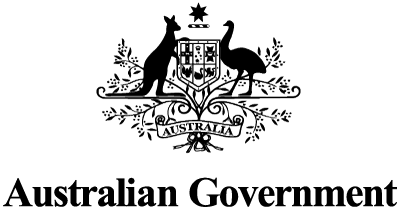 　　　　年、＿＿＿＿＿で、新しいりつ*が3つできました。2つはニワトリのりつです。①＿＿＿＿＿をってはいけません。②ニワトリの＿＿＿＿＿をってはいけません。＿＿＿＿＿や＿＿＿＿＿や＿＿＿＿＿でも、ケージは*です。*りつ：law　：prohibitIn 2014, new laws banning three controversial factory farming practices have been passed in the ACT. Two of the laws are about hens and will prohibit the use of battery cages for hens and ban the de-beaking of hens.Battery cages have been banned in a number of countries including Switzerland, Austria and Sweden. https://www.aph.gov.au/About_Parliament/Parliamentary_Departments/Parliamentary_Library/FlagPost/2014/February/ACT_bans_battery_cages_and_sow_stallsD　　　　年　　　　月に、フリーレンジのしいスタンダードができました。フリーレンジは、ニワトリが1ヘクタールに　　　　わ *です。CluckARは＿＿＿＿＿です。いいフリーレンジのたまごを、つけることができます。いままでに、　　　　がっています。*：less than　https://www.choice.com.au/about-us/products-and-services/cluckar-mobile-appIn March 2016 consumer affairs ministers introduced new standards for what quantifies an egg as being free-range, giving farmers the ability to label their product as free-range provided they run no more than 10,000 chickens per hectare. Choice's CluckAR app helps consumers looking for better free range eggs. “Just point your phone at the top of an egg carton and see for yourself. Not every egg labeled ‘free range’ can pass our test. With CluckAR you can find the googiest eggs around”. So far more than 50,000 consumers have used the app via their smartphones. https://www.sbs.com.au/food/article/2017/03/03/choice-good-egg-map-latest-step-free-range-egg-boycott  